Идентификациони број листе                                                    РЕЗУЛТАТ НАДЗОРА У БОДОВИМА: Надзором УТВРЂЕНИ БРОЈ БОДОВА: _________ ПРИСУТНО ЛИЦЕ                                                                            РЕПУБЛИЧКИ    	 	 	 	 	 	 	   КОМУНАЛНИ ИНСПЕКТОР  ____________________                       М.П.                                   __________________________ 0 0 0 0 8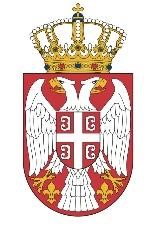                    Република Србија МИНИСТАРСТВО ГРАЂЕВИНАРТСВА,      САОБРАЋАЈА И ИНФРАСТРУКТУРЕ Сектор за инспекцијски надзорОдсек за инспекцијске послове у области комуналних делатностиОБЕЗБЕЂИВАЊЕ ЈАВНОГ ОСВЕТЉЕЊА -јединица локалне самоуправе- Закон о комуналним делатностима (''Службени гласник РС“, бр.88/11 и 104/16)  ОБЕЗБЕЂИВАЊЕ ЈАВНОГ ОСВЕТЉЕЊА -јединица локалне самоуправе- Закон о комуналним делатностима (''Службени гласник РС“, бр.88/11 и 104/16)  ОБЕЗБЕЂИВАЊЕ ЈАВНОГ ОСВЕТЉЕЊА -јединица локалне самоуправе- Закон о комуналним делатностима (''Службени гласник РС“, бр.88/11 и 104/16)  ОБЕЗБЕЂИВАЊЕ ЈАВНОГ ОСВЕТЉЕЊА -јединица локалне самоуправе- Закон о комуналним делатностима (''Службени гласник РС“, бр.88/11 и 104/16)  ОБЕЗБЕЂИВАЊЕ ЈАВНОГ ОСВЕТЉЕЊА -јединица локалне самоуправе- Закон о комуналним делатностима (''Службени гласник РС“, бр.88/11 и 104/16)  ОБЕЗБЕЂИВАЊЕ ЈАВНОГ ОСВЕТЉЕЊА -јединица локалне самоуправе- Закон о комуналним делатностима (''Службени гласник РС“, бр.88/11 и 104/16)  ОБЕЗБЕЂИВАЊЕ ЈАВНОГ ОСВЕТЉЕЊА -јединица локалне самоуправе- Закон о комуналним делатностима (''Службени гласник РС“, бр.88/11 и 104/16)  1. Да ли се у јединици локалне самоуправе  обавља комунална делатност обезбеђивање јавног осветљења? 1. Да ли се у јединици локалне самоуправе  обавља комунална делатност обезбеђивање јавног осветљења?    Да-2             Не-0    Да-2             Не-0    Да-2             Не-0    Да-2             Не-0    Да-2             Не-0    Да-2             Не-0 2. Да ли се у оквиру комуналне делатности обезбеђивања јавног осветљења врши:Одржавање, адаптација и унапређење објеката и инсталација јавног осветљења којима се осветљавају и друге површине јавне намене?2. Да ли се у оквиру комуналне делатности обезбеђивања јавног осветљења врши:Одржавање, адаптација и унапређење објеката и инсталација јавног осветљења којима се осветљавају и друге површине јавне намене?  Да-2             Не-0  Да-2             Не-0  Да-2             Не-0  Да-2             Не-0  Да-2             Не-0  Да-2             Не-03. Који проценат територије јединице локалне самоуправе је обухваћен обављањем комуналне делатности обезбеђивање јавног осветљења?  3. Који проценат територије јединице локалне самоуправе је обухваћен обављањем комуналне делатности обезбеђивање јавног осветљења?   Преко 50% - 1 Мање од 50% - 0  Преко 50% - 1 Мање од 50% - 0  Преко 50% - 1 Мање од 50% - 0  Преко 50% - 1 Мање од 50% - 0  Преко 50% - 1 Мање од 50% - 0  Преко 50% - 1 Мање од 50% - 0 ВРШИОЦИ КОМУНАЛНЕ ДЕЛАТНОСТИ ОБЕЗБЕЂИВАЊЕ ЈАВНОГ ОСВЕТЉЕЊА ВРШИОЦИ КОМУНАЛНЕ ДЕЛАТНОСТИ ОБЕЗБЕЂИВАЊЕ ЈАВНОГ ОСВЕТЉЕЊА ВРШИОЦИ КОМУНАЛНЕ ДЕЛАТНОСТИ ОБЕЗБЕЂИВАЊЕ ЈАВНОГ ОСВЕТЉЕЊА ВРШИОЦИ КОМУНАЛНЕ ДЕЛАТНОСТИ ОБЕЗБЕЂИВАЊЕ ЈАВНОГ ОСВЕТЉЕЊА ВРШИОЦИ КОМУНАЛНЕ ДЕЛАТНОСТИ ОБЕЗБЕЂИВАЊЕ ЈАВНОГ ОСВЕТЉЕЊА ВРШИОЦИ КОМУНАЛНЕ ДЕЛАТНОСТИ ОБЕЗБЕЂИВАЊЕ ЈАВНОГ ОСВЕТЉЕЊА ВРШИОЦИ КОМУНАЛНЕ ДЕЛАТНОСТИ ОБЕЗБЕЂИВАЊЕ ЈАВНОГ ОСВЕТЉЕЊА ВРШИОЦИ КОМУНАЛНЕ ДЕЛАТНОСТИ ОБЕЗБЕЂИВАЊЕ ЈАВНОГ ОСВЕТЉЕЊА 4.  Навести вршиоца комуналне делатности 4.  Навести вршиоца комуналне делатности 4.  Навести вршиоца комуналне делатности 4.  Навести вршиоца комуналне делатности 4.  Навести вршиоца комуналне делатности 4.  Навести вршиоца комуналне делатности 4.  Навести вршиоца комуналне делатности 4.  Навести вршиоца комуналне делатности 5. Да ли јединица локалне самоуправе врши надзор над радом вршиоца комуналне делатности? 5. Да ли јединица локалне самоуправе врши надзор над радом вршиоца комуналне делатности?   Да-2             Не-0   Да-2             Не-0   Да-2             Не-0   Да-2             Не-0   Да-2             Не-0   Да-2             Не-0 6. Да ли је вршилац комуналне делатности: јавно предузеће привредно друштво предузетник други привредни субјект  6. Да ли је вршилац комуналне делатности: јавно предузеће привредно друштво предузетник други привредни субјект      Да                  Не   Да                  Не   Да                  Не   Да                  Не     Да                  Не   Да                  Не   Да                  Не   Да                  Не     Да                  Не   Да                  Не   Да                  Не   Да                  Не     Да                  Не   Да                  Не   Да                  Не   Да                  Не     Да                  Не   Да                  Не   Да                  Не   Да                  Не     Да                  Не   Да                  Не   Да                  Не   Да                  Не 7. Уколико је извршено поверавање обављања комуналне делатности обезбеђење јавног осветљења, неком привредном субјекту, да ли је  извршено на основу: Одлуке о начину обављања или Уговора о поверавању 7. Уколико је извршено поверавање обављања комуналне делатности обезбеђење јавног осветљења, неком привредном субјекту, да ли је  извршено на основу: Одлуке о начину обављања или Уговора о поверавању   Да-2          Не-0   Да-2          Не-0   Да-2          Не-0   Да-2          Не-0   Да-2          Не-0   Да-2          Не-0 ИСПУЊЕНОСТ УСЛОВА ЗА ОТПОЧИЊЕЊЕ ОБАВЉАЊА КОМУНАЛНЕ ДЕЛАТНОСТИ ОБЕЗБЕЂИВАЊЕ ЈАВНОГ ОСВЕТЉЕЊАИСПУЊЕНОСТ УСЛОВА ЗА ОТПОЧИЊЕЊЕ ОБАВЉАЊА КОМУНАЛНЕ ДЕЛАТНОСТИ ОБЕЗБЕЂИВАЊЕ ЈАВНОГ ОСВЕТЉЕЊАИСПУЊЕНОСТ УСЛОВА ЗА ОТПОЧИЊЕЊЕ ОБАВЉАЊА КОМУНАЛНЕ ДЕЛАТНОСТИ ОБЕЗБЕЂИВАЊЕ ЈАВНОГ ОСВЕТЉЕЊАИСПУЊЕНОСТ УСЛОВА ЗА ОТПОЧИЊЕЊЕ ОБАВЉАЊА КОМУНАЛНЕ ДЕЛАТНОСТИ ОБЕЗБЕЂИВАЊЕ ЈАВНОГ ОСВЕТЉЕЊАИСПУЊЕНОСТ УСЛОВА ЗА ОТПОЧИЊЕЊЕ ОБАВЉАЊА КОМУНАЛНЕ ДЕЛАТНОСТИ ОБЕЗБЕЂИВАЊЕ ЈАВНОГ ОСВЕТЉЕЊАИСПУЊЕНОСТ УСЛОВА ЗА ОТПОЧИЊЕЊЕ ОБАВЉАЊА КОМУНАЛНЕ ДЕЛАТНОСТИ ОБЕЗБЕЂИВАЊЕ ЈАВНОГ ОСВЕТЉЕЊАИСПУЊЕНОСТ УСЛОВА ЗА ОТПОЧИЊЕЊЕ ОБАВЉАЊА КОМУНАЛНЕ ДЕЛАТНОСТИ ОБЕЗБЕЂИВАЊЕ ЈАВНОГ ОСВЕТЉЕЊАИСПУЊЕНОСТ УСЛОВА ЗА ОТПОЧИЊЕЊЕ ОБАВЉАЊА КОМУНАЛНЕ ДЕЛАТНОСТИ ОБЕЗБЕЂИВАЊЕ ЈАВНОГ ОСВЕТЉЕЊА8. Да ли је привредном субјекту који обавља комуналну делатност донето решење о испуњености услова за обављање комуналне делатности обезбеђења јавног осветљења?8. Да ли је привредном субјекту који обавља комуналну делатност донето решење о испуњености услова за обављање комуналне делатности обезбеђења јавног осветљења?  Да-2              Не-0   Да-2              Не-0   Да-2              Не-0   Да-2              Не-0   Да-2              Не-0   Да-2              Не-0 ПРАВА И ОБАВЕЗЕ ВРШИЛАЦА КОМУНАЛНЕ ДЕЛАТНОСТИ И КОРИСНИКА КОМУНАЛНЕ УСЛУГЕ  ОБЕЗБЕЂИВАЊЕ ЈАВНОГ ОСВЕТЉЕЊА ПРАВА И ОБАВЕЗЕ ВРШИЛАЦА КОМУНАЛНЕ ДЕЛАТНОСТИ И КОРИСНИКА КОМУНАЛНЕ УСЛУГЕ  ОБЕЗБЕЂИВАЊЕ ЈАВНОГ ОСВЕТЉЕЊА ПРАВА И ОБАВЕЗЕ ВРШИЛАЦА КОМУНАЛНЕ ДЕЛАТНОСТИ И КОРИСНИКА КОМУНАЛНЕ УСЛУГЕ  ОБЕЗБЕЂИВАЊЕ ЈАВНОГ ОСВЕТЉЕЊА ПРАВА И ОБАВЕЗЕ ВРШИЛАЦА КОМУНАЛНЕ ДЕЛАТНОСТИ И КОРИСНИКА КОМУНАЛНЕ УСЛУГЕ  ОБЕЗБЕЂИВАЊЕ ЈАВНОГ ОСВЕТЉЕЊА ПРАВА И ОБАВЕЗЕ ВРШИЛАЦА КОМУНАЛНЕ ДЕЛАТНОСТИ И КОРИСНИКА КОМУНАЛНЕ УСЛУГЕ  ОБЕЗБЕЂИВАЊЕ ЈАВНОГ ОСВЕТЉЕЊА ПРАВА И ОБАВЕЗЕ ВРШИЛАЦА КОМУНАЛНЕ ДЕЛАТНОСТИ И КОРИСНИКА КОМУНАЛНЕ УСЛУГЕ  ОБЕЗБЕЂИВАЊЕ ЈАВНОГ ОСВЕТЉЕЊА ПРАВА И ОБАВЕЗЕ ВРШИЛАЦА КОМУНАЛНЕ ДЕЛАТНОСТИ И КОРИСНИКА КОМУНАЛНЕ УСЛУГЕ  ОБЕЗБЕЂИВАЊЕ ЈАВНОГ ОСВЕТЉЕЊА ПРАВА И ОБАВЕЗЕ ВРШИЛАЦА КОМУНАЛНЕ ДЕЛАТНОСТИ И КОРИСНИКА КОМУНАЛНЕ УСЛУГЕ  ОБЕЗБЕЂИВАЊЕ ЈАВНОГ ОСВЕТЉЕЊА 9. Да ли је Скупштина јединице локалне самоуправе одлукама прописала начин обављања комуналне делатности обезбеђивање јавног осветљења, права и обавезе вршилаца комуналне делатности, корисника услуга...?                                                                9. Да ли је Скупштина јединице локалне самоуправе одлукама прописала начин обављања комуналне делатности обезбеђивање јавног осветљења, права и обавезе вршилаца комуналне делатности, корисника услуга...?                                                                  Да-2        Не-0   Да-2        Не-0   Да-2        Не-0   Да-2        Не-0   Да-2        Не-0   Да-2        Не-0 10. Навести назив Одлука којима је прописан начин обављања комуналне делатности обезбеђивање јавног осветљења и Службени лист  (гласник) у којима су објављене? 10. Навести назив Одлука којима је прописан начин обављања комуналне делатности обезбеђивање јавног осветљења и Службени лист  (гласник) у којима су објављене? 10. Навести назив Одлука којима је прописан начин обављања комуналне делатности обезбеђивање јавног осветљења и Службени лист  (гласник) у којима су објављене? 10. Навести назив Одлука којима је прописан начин обављања комуналне делатности обезбеђивање јавног осветљења и Службени лист  (гласник) у којима су објављене? 10. Навести назив Одлука којима је прописан начин обављања комуналне делатности обезбеђивање јавног осветљења и Службени лист  (гласник) у којима су објављене? 10. Навести назив Одлука којима је прописан начин обављања комуналне делатности обезбеђивање јавног осветљења и Службени лист  (гласник) у којима су објављене? 10. Навести назив Одлука којима је прописан начин обављања комуналне делатности обезбеђивање јавног осветљења и Службени лист  (гласник) у којима су објављене? 10. Навести назив Одлука којима је прописан начин обављања комуналне делатности обезбеђивање јавног осветљења и Службени лист  (гласник) у којима су објављене? 11. Да ли јединица локалне самоуправе ускладила своја општа акта са Законом?11. Да ли јединица локалне самоуправе ускладила своја општа акта са Законом?  Да-4     Не-0  Да-4     Не-0  Да-4     Не-0  Да-4     Не-0  Да-4     Не-0  Да-4     Не-012. Да ли је Скупштина јединице локалне самоуправе одредила начин континуираног изјашњавања (најмање једном годишње) корисника комуналних услуга о квалитету пружања комуналне услуге погребне делатности од стране вршилаца ове комуналне делатности?  12. Да ли је Скупштина јединице локалне самоуправе одредила начин континуираног изјашњавања (најмање једном годишње) корисника комуналних услуга о квалитету пружања комуналне услуге погребне делатности од стране вршилаца ове комуналне делатности?    Да-2      Не-0  Да-2      Не-0  Да-2      Не-0  Да-2      Не-0  Да-2      Не-0  Да-2      Не-0 13. Уколико је одговор на претходно питање потврдан навести начин изјашњавања        корисника комуналне услуге:елекронским путем или                                                                           неки други начин 13. Уколико је одговор на претходно питање потврдан навести начин изјашњавања        корисника комуналне услуге:елекронским путем или                                                                           неки други начин 13. Уколико је одговор на претходно питање потврдан навести начин изјашњавања        корисника комуналне услуге:елекронским путем или                                                                           неки други начин 13. Уколико је одговор на претходно питање потврдан навести начин изјашњавања        корисника комуналне услуге:елекронским путем или                                                                           неки други начин 13. Уколико је одговор на претходно питање потврдан навести начин изјашњавања        корисника комуналне услуге:елекронским путем или                                                                           неки други начин 13. Уколико је одговор на претходно питање потврдан навести начин изјашњавања        корисника комуналне услуге:елекронским путем или                                                                           неки други начин 13. Уколико је одговор на претходно питање потврдан навести начин изјашњавања        корисника комуналне услуге:елекронским путем или                                                                           неки други начин 13. Уколико је одговор на претходно питање потврдан навести начин изјашњавања        корисника комуналне услуге:елекронским путем или                                                                           неки други начин 14. Уколико су резултати изјашњавања корисника ове комуналне услуге такви да већина није задовољна пруженом комуналном услугом одређеног вршиоца комуналне делатности, да ли је јединица                                                                                                                                                                            локалне самоуправе покренула поступак преиспитивања рада вршиоца комуналне делатности и налажила да отклони недостатке који су наведени у изјашњавању корисника у року који не може бити дужи од 90 дана. 14. Уколико су резултати изјашњавања корисника ове комуналне услуге такви да већина није задовољна пруженом комуналном услугом одређеног вршиоца комуналне делатности, да ли је јединица                                                                                                                                                                            локалне самоуправе покренула поступак преиспитивања рада вршиоца комуналне делатности и налажила да отклони недостатке који су наведени у изјашњавању корисника у року који не може бити дужи од 90 дана.  Да      Не  Да      Не  Да      Не  Да      Не  Да      Не  Да      НеПРОМЕНА ЦЕНА КОМУНАЛНЕ УСЛУГЕ ЈАВНО ОСВЕТЉЕЊ2ПРОМЕНА ЦЕНА КОМУНАЛНЕ УСЛУГЕ ЈАВНО ОСВЕТЉЕЊ2ПРОМЕНА ЦЕНА КОМУНАЛНЕ УСЛУГЕ ЈАВНО ОСВЕТЉЕЊ2ПРОМЕНА ЦЕНА КОМУНАЛНЕ УСЛУГЕ ЈАВНО ОСВЕТЉЕЊ2ПРОМЕНА ЦЕНА КОМУНАЛНЕ УСЛУГЕ ЈАВНО ОСВЕТЉЕЊ2ПРОМЕНА ЦЕНА КОМУНАЛНЕ УСЛУГЕ ЈАВНО ОСВЕТЉЕЊ2ПРОМЕНА ЦЕНА КОМУНАЛНЕ УСЛУГЕ ЈАВНО ОСВЕТЉЕЊ2ПРОМЕНА ЦЕНА КОМУНАЛНЕ УСЛУГЕ ЈАВНО ОСВЕТЉЕЊ215. Да ли је јединица локалне самоуправе својим актом прописала услове за наплату накнаде која се односи на делатност одржавања јавног осветљења? 15. Да ли је јединица локалне самоуправе својим актом прописала услове за наплату накнаде која се односи на делатност одржавања јавног осветљења?   Да-2         Не-0   Да-2         Не-0   Да-2         Не-0   Да-2         Не-0   Да-2         Не-0   Да-2         Не-0   Да-2         Не-0 16. Уколико је одговор на претходно питање потврдан, да ли наплату за јавно осветљење врши предузеће за дистрибуцију електричне енергије? 16. Уколико је одговор на претходно питање потврдан, да ли наплату за јавно осветљење врши предузеће за дистрибуцију електричне енергије?   Да-2              Не-0   Да-2              Не-0   Да-2              Не-0   Да-2              Не-0   Да-2              Не-0   Да-2              Не-0   Да-2              Не-0 17. Да ли је јединица локалне самоуправе закључила уговор са предузећем за дистрибуцију електричне енергије?17. Да ли је јединица локалне самоуправе закључила уговор са предузећем за дистрибуцију електричне енергије?  Да-2              Не-0  Да-2              Не-0  Да-2              Не-0  Да-2              Не-0  Да-2              Не-0  Да-2              Не-0  Да-2              Не-0Могући број бодова Број Могући број бодова 25 Степен ризика Распон бодова Незнатан            22-25 Низак 17-21 Средњи 12-16 Висок 7-11Критичан 6 и мање 